T.C.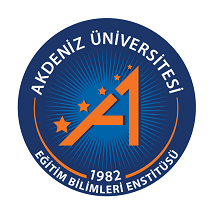 AKDENİZ ÜNİVERSİTESİEĞİTİM BİLİMLERİ ENSTİTÜSÜ   DOKTORA TEZ SAVUNMA  SINAV JÜRİSİ ATAMA TEKLİFİDanışmanlığını yürüttüğüm ve ekte belgeleri sunulan yukarıda adı geçen öğrencim toplam 21( )ulusal krediden  az olmamak üzere en az 7(  ) ders ile 2 ( ) adet seminer, danışmanlık, uzmanlık alan dersi, yeterlilik ve tez dersini alarak başarılı olmuş ve  her bir dönem için 30 AKTS olmak üzere toplam 240 AKTS’yi tamamlamış; doktora tez savunma sınavına girmeye hazır durumdadır.  Danışman												Tarih / İmzaII.DOKTORA TEZ BİLGİLERİDanışmanı	: …………………………………………………………………...………………………………..Tez Başlığı	: …………………………………………………………………………………………………….III. DOKTORA TEZ  SAVUNMA SINAV JÜRİSİAdayın aşağıda belirtilen tarih ve yerde doktora tez savunma sınavını yapmak üzere, yukarıda belirtilen öğretim üyeleri “Doktora Tez Savunma Jürisi” olarak önerilmektedir.Gereği için bilgilerinize arz ederim.Ana Bilim Dalı Başkanı											İmzaEKLER:Not Döküm Belgesi 1 Adet Spiralli Tez3.    Tez Kontrol Formu4.     İntihal Raporu5.Anabilim Dalı Akademik Kurulu KararıI. ÖĞRENCİ BİLGİLERİI. ÖĞRENCİ BİLGİLERİI. ÖĞRENCİ BİLGİLERİI. ÖĞRENCİ BİLGİLERİI. ÖĞRENCİ BİLGİLERİI. ÖĞRENCİ BİLGİLERİAdı:Bilim Dalı:Soyadı:Program Adı:Numarası:Statüsü :  DoktoraAsil ÜyelerAsil ÜyelerAsil ÜyelerAsil ÜyelerAsil ÜyelerÜnvanı, Adı  ve SoyadıAna Bilim DalıKurumuE-posta12345Yedek ÜyelerYedek ÜyelerYedek ÜyelerYedek ÜyelerYedek ÜyelerÜnvanı, Adı  ve SoyadıAna Bilim DalıKurumuE-posta12Doktora Tez Savunma Sınavının Yapılacağı: